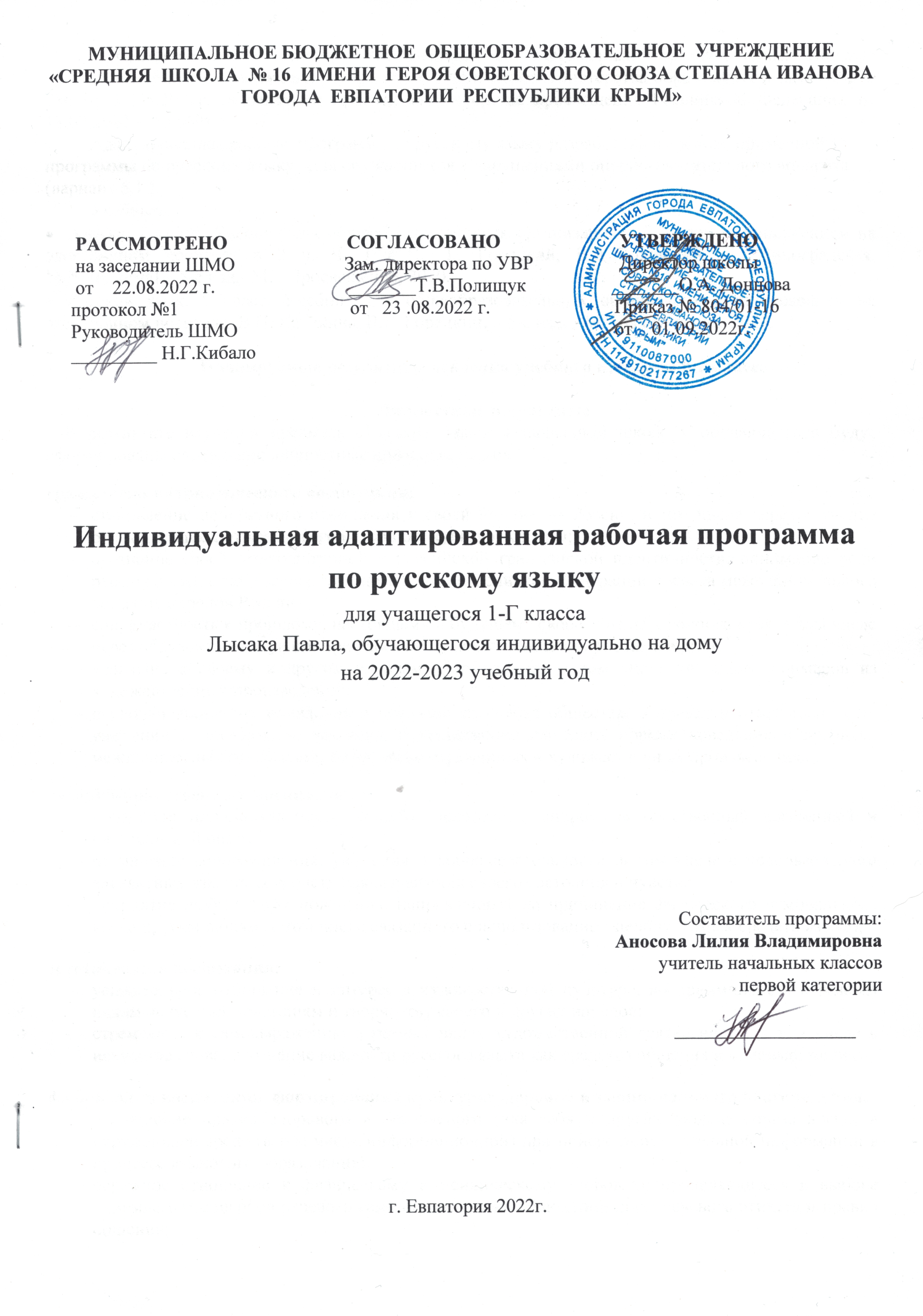 Образовательный стандарт: Федеральный государственный образовательный стандарт начального общего образования, утверждённый приказом Министерства образования и науки РФ№ 286 от 31.05.2021г. (в редакции приказа Министерства просвещения Российской Федерации от 18.07.2022 г. № 569).Адаптированная рабочая программа по русскому языку разработана на основе примерной   программы по русскому языку   для обучающихся с нарушениями опорно-двигательного аппарата (вариант 6.1.)Учебники:Азбука. 1 класс. Учебник для общеобразовательных организаций в 2 частях с приложением на электронном носителе в 2 ч. Ч. 1 / [В. Г. Горецкий, В.А.Кирюшкин, Л.А.Виноградская, М.В.Бойкина].– 5-е изд.- М. : Просвещение, 2020. Русский язык. 1 класс. Учебник для общеобразовательных организаций с приложением на электронном носителе/ В.П. Канакина, В.Г. Горецкий. – 5-е изд. - М: Просвещение, 2020.Планируемые результаты освоения учебного предмета в 1 классеЛичностные результатыВ результате изучения предмета «Русский язык» в начальной школе у обучающегося будут сформированы следующие личностные новообразования гражданско-патриотического воспитания:становление ценностного отношения к своей Родине — России, в том числе через изучение русского языка, отражающего историю и культуру страны;осознание своей этнокультурной и российской гражданской идентичности, понимание роли русского языка как государственного языка Российской Федерации и языка межнационального общения народов России;сопричастность к прошлому, настоящему и будущему своей страны и родного края, в том числе через обсуждение ситуаций при работе с художественными произведениями;уважение к своему и другим народам, формируемое в том числе на основе примеров из художественных произведений;первоначальные представления о человеке как члене общества, о правах и ответственности, уважении и достоинстве человека, о нравственно-этических нормах поведения и правилах межличностных отношений, в том числе отражённых в художественных произведениях;духовно-нравственного воспитания:признание индивидуальности каждого человека с опорой на собственный жизненный и читательский опыт;проявление сопереживания, уважения и доброжелательности, в том числе с использованием адекватных языковых средств для выражения своего состояния и чувств;неприятие любых форм поведения, направленных на причинение физического и морального вреда другим людям (в том числе связанного с использованием недопустимых средств языка);эстетического воспитания:уважительное отношение и интерес к художественной культуре, восприимчивость к разным видам искусства, традициям и творчеству своего и других народов;стремление к самовыражению в разных видах художественной деятельности, в том числе в искусстве слова; осознание важности русского языка как средства общения и самовыражения;физического воспитания, формирования культуры здоровья и эмоционального благополучия:соблюдение правил здорового и безопасного (для себя и других людей) образа жизни в окружающей среде (в том числе информационной) при поиске дополнительной информации в процессе языкового образования;бережное отношение к физическому и психическому здоровью, проявляющееся в выборе приемлемых способов речевого самовыражения и соблюдении норм речевого этикета и правил общения;трудового воспитания:осознание ценности труда в жизни человека и общества (в том числе благодаря примерам из художественных произведений), ответственное потребление и бережное отношение к результатам труда, навыки участия в различных видах трудовой деятельности, интерес к различным профессиям, возникающий при обсуждении примеров из художественных произведений;экологического воспитания:бережное отношение к природе, формируемое в процессе работы с текстами;неприятие действий, приносящих ей вред;ценности научного познания:первоначальные представления о научной картине мира (в том числе первоначальные представления о системе языка как одной из составляющих целостной научной картины мира);познавательные интересы, активность, инициативность, любознательность и самостоятельность в познании, в том числе познавательный интерес к изучению русского языка, активность и самостоятельность в его познании. - сформированность навыков пространственной и социально-бытовой ориентировки, мобильность; - сформированность реальных представлений о собственных возможностях и ограничениях здоровья, о необходимом жизнеобеспечении, способности вступать в коммуникацию со взрослыми по вопросам медицинского сопровождения и создания специальных условий для пребывания в образовательной организации, сообщать о своих нуждах и правах в образовательной организации; - сформированность социально-бытовых умений, необходимых в рутинной жизни (самостоятельное посещение туалета, организация рабочего места, переодевание на урок физкультуры и т. д.), насколько это возможно в каждом индивидуальном случае развития обучающегося с НОДА;  - сформированность умения обращаться с просьбой к окружающим, особенно в ситуации, когда обучающийся с НОДА лишен возможности себя самостоятельно обслуживать, поддержать разговор, корректно выразить отказ, сочувствие, благодарность, использовать разные варианты коммуникации для решения какой-либо проблемной ситуации; - сформированность осмысленных представлений о реальной картине мира (соблюдение правил безопасности жизнедеятельности, уточнение, расширение, упорядочивание представлений об окружающем природном и социальном мире и др.);   - сформированность умения самостоятельно и безопасно передвигаться в знакомом и незнакомом пространстве с использованием специального оборудования; - сформированность дифференцированных и осмысленных согласно возрасту представлений о социальном окружении, ценностях и социальных ролях (знание правил и норм общественного поведения, использование их, умение оценивать свое социальное окружение, умение использовать принятые в обществе социальные ритуалы и др.).Метапредметные результатыВ результате изучения предмета «Русский язык» в начальной школе у обучающегося будут сформированы следующие познавательные универсальные учебные действия.Базовые логические действия:сравнивать различные языковые единицы (звуки, слова, предложения, тексты), устанавливать основания для сравнения языковых единиц (частеречная принадлежность, грамматический признак, лексическое значение и др.); устанавливать аналогии языковых единиц; объединять объекты (языковые единицы) по определённому признаку;определять существенный признак для классификации языковых единиц (звуков, частей речи, предложений, текстов); классифицировать языковые единицы;находить в языковом материале закономерности и противоречия на основе предложенного учителем алгоритма наблюдения; анализировать алгоритм действий при работе с языковыми единицами, самостоятельно выделять учебные операции при анализе языковых единиц;выявлять недостаток информации для решения учебной и практической задачи на основе предложенного алгоритма, формулировать запрос на дополнительную информацию;устанавливать причинно-следственные связи в ситуациях наблюдения за языковым материалом, делать выводы.Базовые исследовательские действия:с помощью учителя формулировать цель, планировать изменения языкового объекта, речевой ситуации;сравнивать несколько вариантов выполнения задания, выбирать наиболее подходящий (на основе предложенных критериев);проводить по предложенному плану несложное лингвистическое мини-исследование, выполнять по предложенному плану проектное задание;формулировать выводы и подкреплять их доказательствами на основе результатов проведённого наблюдения за языковым материалом (классификации, сравнения, исследования); формулировать с помощью учителя вопросы в процессе анализа предложенного языкового материала;прогнозировать возможное развитие процессов, событий и их последствия в аналогичных или сходных ситуациях.Работа с информацией:выбирать источник получения информации: нужный словарь для получения запрашиваемой информации, для уточнения;согласно заданному алгоритму находить представленную в явном виде информацию в предложенном источнике: в словарях, справочниках;распознавать достоверную и недостоверную информацию самостоятельно или на основании предложенного учителем способа её проверки (обращаясь к словарям, справочникам, учебнику);соблюдать с помощью взрослых (педагогических работников, родителей, законных представителей) правила информационной безопасности при поиске информации в Интернете 
(информации о написании и произношении слова, о значении слова, о происхождении слова, о синонимах слова);анализировать и создавать текстовую, видео-, графическую, звуковую информацию в соответствии с учебной задачей;понимать лингвистическую информацию, зафиксированную в виде таблиц, схем; самостоятельно создавать схемы, таблицы для представления лингвистической информации.К концу обучения в начальной школе у обучающегося формируются коммуникативные универсальные учебные действия.Общение:воспринимать и формулировать суждения, выражать эмоции в соответствии с целями и условиями общения в знакомой среде;проявлять уважительное отношение к собеседнику, соблюдать правила ведения диалоги и дискуссии;признавать возможность существования разных точек зрения;корректно и аргументированно высказывать своё мнение;строить речевое высказывание в соответствии с поставленной задачей;создавать устные и письменные тексты (описание, рассуждение, повествование) в соответствии с речевой ситуацией;готовить небольшие публичные выступления о результатах парной и групповой работы, о результатах наблюдения, выполненного мини-исследования, проектного задания;подбирать иллюстративный материал (рисунки, фото, плакаты) к тексту выступления.К концу обучения в начальной школе у обучающегося формируются регулятивные универсальные учебные действия.Самоорганизация:планировать действия по решению учебной задачи для получения результата;выстраивать последовательность выбранных действий.Самоконтроль:устанавливать причины успеха/неудач учебной деятельности;корректировать свои учебные действия для преодоления речевых и орфографических ошибок;соотносить результат деятельности с поставленной учебной задачей по выделению, характеристике, использованию языковых единиц;находить ошибку, допущенную при работе с языковым материалом, находить орфографическую и пунктуационную ошибку;сравнивать результаты своей деятельности и деятельности одноклассников, объективно оценивать их по предложенным критериям.Совместная деятельность:формулировать краткосрочные и долгосрочные цели (индивидуальные с учётом участия в коллективных задачах) в стандартной (типовой) ситуации на основе предложенного учителем формата планирования, распределения промежуточных шагов и сроков;принимать цель совместной деятельности, коллективно строить действия по её достижению: распределять роли, договариваться, обсуждать процесс и результат совместной работы;проявлять готовность руководить, выполнять поручения, подчиняться, самостоятельно разрешать конфликты;ответственно выполнять свою часть работы;оценивать свой вклад в общий результат;выполнять совместные проектные задания с опорой на предложенные образцы.Предметные результаты1 классК концу обучения в первом классе обучающийся научится:различать слово и предложение; вычленять слова из предложений;вычленять звуки из слова;различать гласные и согласные звуки (в том числе различать в слове согласный звук [й’] и гласный звук [и]);различать ударные и безударные гласные звуки;различать согласные звуки: мягкие и твёрдые, звонкие и глухие (вне слова и в слове);различать понятия «звук» и «буква»;определять количество слогов в слове; делить слова на слоги (простые случаи: слова без стечения согласных); определять в слове ударный слог;обозначать на письме мягкость согласных звуков буквами е, ё, ю, я и буквой ь в конце слова;правильно называть буквы русского алфавита; использовать знание последовательности букв русского алфавита для упорядочения небольшого списка слов;писать аккуратным разборчивым почерком без искажений прописные и строчные буквы, соединения букв, слова;применять изученные правила правописания: раздельное написание слов в предложении; знаки препинания в конце предложения: точка, вопросительный и восклицательный знаки; прописная буква в начале предложения и в именах собственных (имена, фамилии, клички животных); перенос слов по слогам (простые случаи: слова из слогов типа «согласный + гласный»); гласные после шипящих в сочетаниях жи, ши (в положении под ударением), ча, ща, чу, щу; непроверяемые гласные и согласные (перечень слов в орфографическом словаре учебника);правильно списывать (без пропусков и искажений букв) слова и предложения, тексты объёмом не более 25 слов;писать под диктовку (без пропусков и искажений букв) слова, предложения из 3—5 слов, тексты объёмом не более 20 слов, правописание которых не расходится с произношением;находить и исправлять ошибки на изученные правила, описки;понимать прослушанный текст;читать вслух и про себя (с пониманием) короткие тексты с соблюдением интонации и пауз в соответствии со знаками препинания в конце предложения;находить в тексте слова, значение которых требует уточнения;составлять предложение из набора форм слов;устно составлять текст из 3—5 предложений по сюжетным картинкам и наблюдениям;использовать изученные понятия в процессе решения учебных задач.Содержание учебного предмета.Русский язык (99 ч)Обучение грамотеНачальным этапом изучения предметов «Русский язык» и «Литературное чтение» в 1 классе является курс «Обучение грамоте»: обучение письму идёт параллельно с обучением чтению. Развитие речиСоставление небольших рассказов повествовательного характера по серии сюжетных картинок, материалам собственных игр, занятий, наблюдений.Понимание текста при его прослушивании и при самостоятельном чтении вслух.Слово и предложениеРазличение слова и предложения. Работа с предложением: выделение слов, изменение их порядка.Восприятие слова как объекта изучения, материала для анализа. Наблюдение над значением слова.ФонетикаЗвуки речи. Единство звукового состава слова и его значения.Установление последовательности звуков в слове и количества звуков. Сопоставление слов, различающихся одним или несколькими звуками. Звуковой анализ слова, работа со звуковыми моделями: построение модели звукового состава слова, подбор слов, соответствующих заданной модели.Различение гласных и согласных звуков, гласных ударных и безударных, согласных твёрдых и мягких, звонких и глухих.Определение места ударения.Слог как минимальная произносительная единица. Количество слогов в слове. Ударный слог.ГрафикаРазличение звука и буквы: буква как знак звука. Слоговой принцип русской графики. Буквы гласных как показатель твёрдости — мягкости согласных звуков. Функции букв е, ё, ю, я. Мягкий знак как показатель мягкости предшествующего согласного звука в конце слова.Последовательность букв в русском алфавите.ЧтениеСлоговое чтение (ориентация на букву, обозначающую гласный звук). Плавное слоговое чтение и чтение целыми словами со скоростью, соответствующей индивидуальному темпу. Чтение с интонациями и паузами в соответствии со знаками препинания. Осознанное чтение слов, словосочетаний, предложений. Выразительное чтение на материале небольших прозаических текстов и стихотворений.Орфоэпическое чтение (при переходе к чтению целыми словами). Орфографическое чтение (проговаривание) как средство самоконтроля при письме под диктовку и при списывании.ПисьмоОриентация на пространстве листа в тетради и на пространстве классной доски. Гигиенические требования, которые необходимо соблюдать во время письма.Начертание письменных прописных и строчных букв. Письмо разборчивым, аккуратным почерком. Письмо под диктовку слов и предложений, написание которых не расходится с их произношением. Приёмы и последовательность правильного списывания текста.Функция небуквенных графических средств: пробела между словами, знака переноса.Орфография и пунктуацияПравила правописания и их применение: раздельное написание слов; обозначение гласных после шипящих в сочетаниях жи, ши (в положении под ударением), ча, ща, чу, щу; прописная буква в начале предложения, в именах собственных (имена людей, клички животных); перенос слов по слогам без стечения согласных; знаки препинания в конце предложения.Систематический курсОбщие сведения о языкеЯзык как основное средство человеческого общения. Цели и ситуации общения.ФонетикаЗвуки речи. Гласные и согласные звуки, их различение. Ударение в слове. Гласные ударные и безударные. Твёрдые и мягкие согласные звуки, их различение. Звонкие и глухие согласные звуки, их различение. Согласный звук [й’] и гласный звук [и]. Шипящие [ж], [ш], [ч’], [щ’].Слог. Количество слогов в слове. Ударный слог. Деление слов на слоги (простые случаи, без стечения согласных).ГрафикаЗвук и буква. Различение звуков и букв. Обозначение на письме твёрдости согласных звуков буквами а, о, у, ы, э; слова с буквой э. Обозначение на письме мягкости согласных звуков буквами е, ё, ю, я, и. Функции букв е, ё, ю, я. Мягкий знак как показатель мягкости предшествующего согласного звука в конце слова.Установление соотношения звукового и буквенного состава слова в словах типа стол, конь.Небуквенные графические средства: пробел между словами, знак переноса.Русский алфавит: правильное название букв, их последовательность. Использование алфавита для упорядочения списка слов.ОрфоэпияПроизношение звуков и сочетаний звуков, ударение в словах в соответствии с нормами современного русского литературного языка (на ограниченном перечне слов, отрабатываемом в учебнике).ЛексикаСлово как единица языка (ознакомление).Слово как название предмета, признака предмета, действия предмета (ознакомление).Выявление слов, значение которых требует уточнения.СинтаксисПредложение как единица языка (ознакомление).Слово, предложение (наблюдение над сходством и различием). Установление связи слов в предложении при помощи смысловых вопросов.Восстановление деформированных предложений. Составление предложений из набора форм слов.Орфография и пунктуацияПравила правописания и их применение:раздельное написание слов в предложении;прописная буква в начале предложения и в именах собственных: в именах и фамилиях людей, кличках животных;перенос слов (без учёта морфемного членения слова);гласные после шипящих в сочетаниях жи, ши (в положении под ударением), ча, ща, чу, щу;сочетания чк, чн;слова с непроверяемыми гласными и согласными (перечень слов в орфографическом словаре учебника);знаки препинания в конце предложения: точка, вопросительный и восклицательный знаки.Алгоритм списывания текста.Развитие речиРечь как основная форма общения между людьми. Текст как единица речи (ознакомление).Ситуация общения: цель общения, с кем и где происходит общение. Ситуации устного общения (чтение диалогов по ролям, просмотр видеоматериалов, прослушивание аудиозаписи).Нормы речевого этикета в ситуациях учебного и бытового общения (приветствие, прощание, извинение, благодарность, обращение с просьбой).Тематическое планирование, 1 классКалендарно-тематическое планирование.№ темыНаименование темКол-во часовВиды контроляВиды контроляВиды контроля№ темыНаименование темКол-во часовКонтрольноесписываниеКонтрольныйдиктант Итоговая комплекснаяконтрольная работаОбучение  письму  (75 ч)Обучение  письму  (75 ч)Обучение  письму  (75 ч)1Добукварный период 6 ч2Букварный период 57 ч3Послебукварный период 12 чРусский  язык  (24 ч)Русский  язык  (24 ч)Русский  язык  (24 ч)4Наша речь 1 ч5Текст, предложение, диалог 3 ч6Слово. Роль слова в речи 2 ч7Слово и слог. Ударение.6 ч8Звуки и буквы 12 ч111Итого 99 ч111№ п/п№ п/пДатаДатаТема урокаСамостоятельное изучениеПланфактпланФактТема урокаСамостоятельное изучениеДобукварный период  (6 ч.) (4 ч. индивидуально, 2 ч. самостоятельно)  Добукварный период  (6 ч.) (4 ч. индивидуально, 2 ч. самостоятельно)  Добукварный период  (6 ч.) (4 ч. индивидуально, 2 ч. самостоятельно)  Добукварный период  (6 ч.) (4 ч. индивидуально, 2 ч. самостоятельно)  Добукварный период  (6 ч.) (4 ч. индивидуально, 2 ч. самостоятельно)  102.09Работа с серией сюжетных картинок. Пропись. Ориентировка на странице прописей.207.09Составление рассказов (устно) по собственным наблюдениям, по сюжетным картинкам на разные темы. Проведение параллельных линий. 1Горизонтальные и вертикальные линии.309.09Наклонные, прямые и волнистые линии.414.09Письмо полуовалов и овалов. Различение слова и предложения. Линии сложной конфигурации.  2Выполнение графического задания при работе с рисунками.2.Букварный период (57 ч.)(38 ч. индивидуально, 19 ч. самостоятельно)  2.Букварный период (57 ч.)(38 ч. индивидуально, 19 ч. самостоятельно)  2.Букварный период (57 ч.)(38 ч. индивидуально, 19 ч. самостоятельно)  2.Букварный период (57 ч.)(38 ч. индивидуально, 19 ч. самостоятельно)  2.Букварный период (57 ч.)(38 ч. индивидуально, 19 ч. самостоятельно)  516.09Письмо строчной и заглавной букв А, а.621.09Письмо строчной и заглавной букв О, о. 3Закрепление зрительного образа строчной и заглавной букв О, о.723.09Письмо строчной и заглавной букв И, и. 828.09Письмо строчной буквы ы. 4Дифференциация зрительного образа букв ы-и.930.09Письмо строчной и заглавной букв У, у. 1005.10Письмо строчной и заглавной букв Н, н. 5Письмо слов и предложений с буквами Н, н.1107.10Письмо строчной и заглавной букв С, с. 1212.10Письмо строчной и заглавной букв К, к. 6Письмо слов и предложений с буквами К, к.1314.10Письмо строчной и заглавной букв Т, т. 1419.10Письмо строчной и заглавной букв Л, л. 7Письмо слов и предложений с буквами Л, л.1521.10Письмо строчной и заглавной букв Р, р. 1626.10Письмо слов и предложений с буквами Р, р. 8Написание изученных букв Л, л, Р, р.1728.10Письмо строчной и заглавной букв В, в. 1809.11Письмо строчной и заглавной букв Е, е. 9Написание изученных букв В, в, Е, е.1911.11Письмо строчной и заглавной букв П, п. 2016.11Письмо строчной и заглавной букв М, м. 10Написание изученных букв П, п, М, м.2118.11Письмо строчной и заглавной букв З, з. 2223.11Письмо строчной и заглавной букв Б, б.11Списывание слов, предложений с изученными буквами.2325.11Письмо строчной и заглавной букв Д, д. 2430.11Письмо строчной и заглавной букв Я, я. 12Написание изученных букв Д,д, Я,я.2502.12Письмо строчной и заглавной букв Г, г. 2607.12Письмо строчной и заглавной букв Ч, ч. Правописание cочетаний ча-чу.13Письмо слов и предложений с буквами Ч, ч.2709.12Письмо буквы ь. 2814.12Письмо строчной и заглавной букв Ш, ш. 14Письмо слов и предложений с буквами Ш, ш.2916.12Правописание сочетания ши. 3021.12Письмо строчной и заглавной букв Ж, ж. Правописание сочетаний жи-ши.15Письмо слов и предложений с буквами Ж, ж.3123.12Письмо строчной и заглавной букв Ё, ё. 3228.12Письмо букв Й, й. 16Письмо слов и предложений с буквами Й, й.3330.12Правописание слов и предложений с сочетаниями ча-чу, жи-ши.3411.01Письмо строчной и заглавной букв Х, х. 17Письмо слов и предложений с буквами Х,х.3513.01Письмо строчной и заглавной букв ю, Ю. Дифференциация букв у - ю на письме.3618.01Письмо строчной и заглавной букв Ц, ц. 18Письмо слов и предложений с буквами Ц, ц.3720.01Письмо строчной и заглавной букв Э, э.3725.01Письмо строчной и заглавной букв Щ, щ.19Письмо слов и предложений с буквами Щ, щ.3927.01Письмо строчной и заглавной букв Ф, ф. 4001.02Дифференциация букв ц - ч - щ на письме. 20Написание изученных букв (тренажёр).4103.02Письмо буквы ъ. Дифференциация букв ь - ъ на письме. 4208.02Написание предложений с буквами ь, ъ.21Написания всех букв русского алфавита.3.Послебукварный период (12 ч.)(8 ч. индивидуально, 4 ч. самостоятельно)  3.Послебукварный период (12 ч.)(8 ч. индивидуально, 4 ч. самостоятельно)  3.Послебукварный период (12 ч.)(8 ч. индивидуально, 4 ч. самостоятельно)  3.Послебукварный период (12 ч.)(8 ч. индивидуально, 4 ч. самостоятельно)  3.Послебукварный период (12 ч.)(8 ч. индивидуально, 4 ч. самостоятельно)  4310.02Письмо слов, предложений с буквами ц - ч – щ.4415.02Правописание сочетаний ча - ща, чу-щу. жи – ши.22Правописание сочетаний жи - ши, ча – ща. чу-щу.4516.02Дифференциация букв в - ф на письме.4601.03Преобразование печатного шрифта в письменный. Списывание. 23Упражнения по выработке каллиграфически правильного письма.4703.03Письмо слов с сочетаниями чк, чн, чт.   4810.03Дифференциация букв о - ё, у - ю, а - я, э - е на письме. 24Правописание слов с буквами е, ё, ю, я.4915.03Правописание заглавной буквы в словах и предложениях. 5017.03Работа с деформированным предложением. Работа с текстом.25Закрепление написания слов, предложений с изученными буквами.Русский язык (24ч)(16 ч. индивидуально, 8 ч. самостоятельно)Русский язык (24ч)(16 ч. индивидуально, 8 ч. самостоятельно)Русский язык (24ч)(16 ч. индивидуально, 8 ч. самостоятельно)Русский язык (24ч)(16 ч. индивидуально, 8 ч. самостоятельно)Русский язык (24ч)(16 ч. индивидуально, 8 ч. самостоятельно)Русский язык (24ч)(16 ч. индивидуально, 8 ч. самостоятельно)Русский язык (24ч)(16 ч. индивидуально, 8 ч. самостоятельно)5129.03Наша речь. Её значение в жизни людей. Язык и речь. Текст и предложение.5231.03Знаки препинания в конце предложения: точка, вопросительный и восклицательный знаки. Диалог.26Осознание ситуации общения: с какой целью, с кем и где происходит общение.5305.04Речевой этикет: слова приветствия, прощания, извинения. 5407.04Слово, предложение (наблюдение над сходством и различием). Установление связи слов в предложении при помощи смысловых вопросов. Слово как единица  языка и речи (ознакомление).27Слово и слог.5512.04Деление слова на слоги. Перенос слов (простые случаи, без стечения согласных, без учёта морфемного членения слова). 5614.04Слово как название предмета (ознакомление). Слова, отвечающие на вопросы "кто?", "что?" (ознакомление).28Слова, отвечающие на вопросы "кто?", "что?". Закрепление.5719.04Слово как название признака предмета (ознакомление). Слова, отвечающие на вопросы "какой?", "какая?", "какое?", "какие?" (ознакомление).5826.04Слово как название действия предмета (ознакомление). Слова, отвечающие на вопросы "что делать?", "что сделать?" (ознакомление).29Речевой этикет: ситуация знакомства. Вежливые слова. 5928.04Звуки речи.Гласные и согласные звуки,их различение.Ударение в слове. Гласные ударные и безударные. Написание непроверяемой буквы безударного гласного звука в словах. 6003.05Твёрдые и мягкие согласные звуки и буквы их обозначающие . Буквы е, ё, ю, я в слове. Их функция. Буква Ь как показатель мягкости согласного звука.30Согласные звуки и буквы, обозначающие согласные звуки.6105.05Звонкие и глухие согласные звуки, их различение. Согласный звук [й`] и гласный звук [и]. 6210.05Парные и непарные по глухости-звонкости согласные звуки на конце слов. 31Правописание слов с буквой парного по глухости-звонкости на конце слова.6312.05Контрольное списывание.6417.05Русский алфавит: правильное название букв, знание их. последовательности. Использование алфавита для работы со словарём.32Повторение слов, отвечающих на вопросы "кто?", "что?" "какой?", "какая?", "какое?", "какие?" "что делать?", "что сделать?"  6519.05Годовая контрольная работа. Диктант с грамматическим заданием «Роща».6624.05 26.05Итоговая комплексная контрольная работа. 33Повторение правописания орфограмм, изученных в 1 классе.